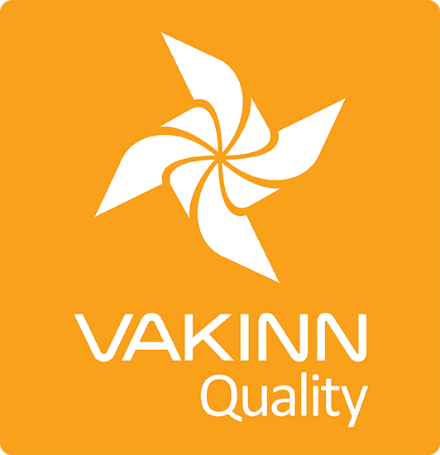 VélsleðaferðirSértæk gæðaviðmið nr. 206 - Gátlisti 4. útgáfa 2018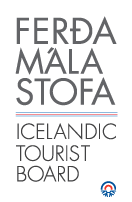 Í 4. útgáfu eru sértæk gæðaviðmið sett fram í formi gátlista sem þátttakendur fylla sjálfir út. Til að gátlistinn sé metinn fullnægjandi af úttektaraðila er nauðsynlegt að gefa greinargóðar skýringar á því hvernig hvert og eitt viðmið, sem á við starfsemi fyrirtækisins, er uppfyllt t.d. með tilvísun í gæðahandbók, öryggisáætlanir, myndir eða önnur gögn. Úttektaraðili mun fara yfir ákveðin atriði úr gátlistanum í úttekt. Óbyggðir eru staðir eða svæði þar sem tekur a.m.k. tvær klst. að fá utanaðkomandi bjargir.206-1Öryggi Já Á ekki við                   Hvernig uppfyllt/skýringar206-1.1Fyrirtækið er með skriflegar öryggisáætlanir sem ná yfir allar ferðir þess og þjónustu gagnvart viðskiptavinum.206-1.2Öryggisáætlanir eru endurskoðaðar a.m.k. árlega.206-1.3Farið er yfir öryggisáætlanir fyrirtækisins með leiðsögumönnum á hverju ári. Til er skrifleg lýsing á því með hvaða hætti þetta er gert. 206-1.4Tryggt er að leiðsögumenn starfi samkvæmt öryggisáætlunum fyrirtækisins. Kemur t.d. fram í ráðningar- eða verktakasamningum. 206-1.5Tryggt er að viðbragðsáætlanir séu ávallt með í ferðum. 206-1.6Fyrirtækið heldur skrá (nafnalista) um menntun, þjálfun og reynslu allra leiðsögumanna sem fyrir það starfa, jafnt starfsmanna sem verktaka.206-1.7Til er gátlisti um öryggisbúnað í ferðum t.d.:Búnað til að veita fyrstu hjálp.Fjarskiptabúnað.Leiðsögutæki.Aukafatnað.Flautur og ýlur.Skóflur.Línur/kaðla. SprungubjörgunarbúnaðurAnnað eftir aðstæðum í hverri ferð.206-1.8Til er skrifleg áætlun um endurnýjun og viðhald öryggisbúnaðar, sem m.a. byggir á skoðun/prófun, viðurkenndum viðmiðum, aldri og notkunartíma.206-1.9Til er skrifleg áætlun um viðhald ökutækja sem tilgreinir m.a. daglegar skoðanir sem starfsmenn framkvæma og reglulegar skoðanir sem viðhaldsteymi annast. Áætlunin er aðlöguð að notkun og álagi.206-1.10Leiðsögumenn hafa tækjabúnað og kunnáttu til að gefa upp staðsetningu og veita upplýsingar um aðgengi að því svæði sem farið er um ef kalla þarf eftir aðstoð. Eftirfarandi atriði eru nauðsynleg:Kunnátta í rötun með notkun áttavita og korts.Kunnátta í meðferð GPS. Þekking á viðeigandi fjarskiptamáta á mismunandi ferðasvæðum (t.d. sími um gervihnött, farsími, talstöð, Tetra til notkunar í fjalllendi). 206-1.11Neyðarviðbrögð eru þjálfuð á hverju ári. Þjálfun miðast við tegundferða og felst t.d. í eftirfarandi þáttum:Björgun úr sprungum og annars konar björgun með línum ogtæknibúnaði.Snjóflóðaleit og aðrar tegundir bráðaleitar; notkunsenditækja og leitarnema.206-1.12Leiðsögumenn veita viðskiptavinum tilsögn í öryggisatriðum, t.d.:Staðháttum og veðurskilyrðum.Viðeigandi skjólfatnaði.Réttri notkun á vélsleðum. Varúðarráðstöfunum þegar farið er um jökla, ár og brattlendi.Réttri notkun öryggisbúnaðar112 neyðarnúmer á Íslandi.206-1.13Hlutfall leiðsögumanna og viðskiptavina getur verið breytilegt eftir aðstæðum og er ekki lægra en 1:8 sleðum, þ.e. allt að 16 viðskiptavinir á hvern leiðsögumann. Alltaf skulu vera a.m.k. tveir leiðsögumenn í ferð.Í stuttum ferðum (1 – 2 klst.), við allra bestu aðstæður og þegar sleðar viðskiptavina eru fjórir eða færri, þ.e. allt að átta viðskiptavinir, er heimilt að einungis sé einn leiðsögumaður í ferð.  Til er skrifleg skilgreining á því hvað teljast „bestu aðstæður“ s.s. skyggni að lágmarki 2-3 km, ferðin er ekki í upphafi vertíðar, ekki er verið að fara á ný svæði eða á nýja staði.206-1.14Til að undirbúa starfsfólk fyrir ferðir/verkefni hvers dags er farið yfir gátlista þar sem eftirfarandi atriði þurfa m.a. að koma fram:  Allir þættir ferðaáætlunar og leiðir sem fara skal.Atriði sem tengjast hæfni og reynslu viðskiptavina. Veðurspá (leiðsögumenn kynna sér hana fyrir allar ferðir).206-1.15Leiðsögumenn veita viðskiptavinum tilsögn í öryggisatriðum, t.d.:Staðháttum og veðurskilyrðum.Viðeigandi skjólfatnaði.Réttri notkun á vélsleðum. HraðatakmörkunumVarúðarráðstöfunum þegar farið er um jökla, ár og brattlendi.Hvernig bregðast eigi við ef þeir verða viðskila við hóp.Réttri notkun öryggisbúnaðar112 neyðarnúmer á Íslandi.206-1.16Fyrirtækið tryggir að allir ökumenn hafi ökuskírteini sem eru í gildi, lágmarksaldur er 17 ár. Ath. skellinöðru- eða dráttarvélapróf duga ekki.206-1.17Sett hafa verið skrifleg viðmið um lágmarksaldur farþega og geta kröfur um aldur verið mismunandi eftir ferðum og aðstæðum.206-1.18Sett hafa verið skrifleg viðmið um öruggan aksturshraða sem getur verið breytilegur eftir aðstæðum.206-1.19Allir vélsleðar eru löglegir og tryggðir og gætt er að bremsubúnaði, skíðum, beltum og reimum fyrir hverja ferð.206-1.20Fyrirtækið upplýsir starfsfólk og viðskiptavini um nauðsyn þess að vera í góðu líkamlegu ástandi og að neysla áfengis eða vímuefna geti komið í veg fyrir þátttöku í ferð.206-1.21Fyrirtækið hefur sett sér skriflegar viðmiðunarreglur um hvenær beri að aflýsa ferð vegna veðurs.206-2Umhverfi Já Á ekki viðHvernig uppfyllt/skýringar206-2.1Ávallt eru notaðir merktir vegir eða viðurkenndir ökuslóðar. Þar sem þess er ekki kostur, s.s. að vetralagi, er forðast að aka um svæði þar sem náttúrufar er viðkvæmt, sbr. gildandi lög um náttúruvernd.206-2.2Viðskiptavinir eru fræddir um salernisúrræði og þess er gætt að þeir fari að fyrirmælum, þar sem hefðbundin aðstaða er ekki fyrir hendi.206-2.3Allur úrgangur sem ekki eyðist í náttúrunni er fjarlægður.206-2.4Fyrirtækið hefur sett reglur um lausagang ökutækja.206-2.5Viðskiptavinir eru minntir á ábyrga hegðun gagnvart umhverfinu.206-3Menntun og þjálfunJáNeiÁ ekki við206-3.1Leiðsögumenn hafa menntun og reynslu á því sviði sem viðkomandi ferð snýst um, t.d. viðurkennt leiðsögunám.206-3.2Leiðsögumenn hafa lokið námskeiðinu Fyrsta hjálp 1 (20 klst.) hjá Slysavarnafélaginu Landsbjörg eða sambærilegu skyndihjálparnámskeiði hjá viðurkenndum aðila og sækja upprifjunarnámskeið (4 klst.) á tveggja ára fresti. 206-3.3A.m.k. einn starfsmaður í hverri ferð um óbyggðir eða á jöklum, t.d., leiðsögumaður, hefur lokið námskeiðinu Vettvangshjálp í óbyggðum (WFR) hjá Slysavarnafélaginu Landsbjörg eða sambærilegu námskeiði hjá öðrum aðila og sækir upprifjunarnámskeið á þriggja ára fresti.206-3.4Allir leiðsögumenn hafa lokið námskeiðinu Rötun hjá Slysavarnafélaginu Landsbjörg eða sambærilegu námskeiði hjá öðrum aðila.206-3.5Leiðsögumenn í ferðum á jöklum hafa lokið námskeiðinu Sprungubjörgun hjá Slysavarnafélaginu Landsbjörg eða sambærilegu námskeiði öðrum aðila.